イベント報告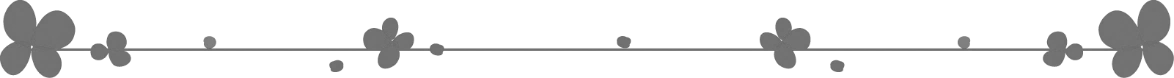 5/14(日)大人の会春のイベントが行われました。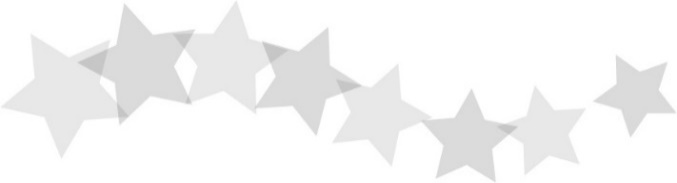 当初は奥多摩にて自然と触れ合うイベント内容を企画していましたが、雨の予報により場所を変更し、南町田グランベリーパークに幹事を含む８名で集合しました。スヌーピーミュージアムで可愛らしい展示物を鑑賞し、写真撮影もたくさんした後はランチへ。お店のお洒落な雰囲気も相まって、近況報告に大いに花が咲きました。食後はお散歩がてら240以上といわれる店舗を、各自自由に見てまわりました。その後は予約していたスヌーピーカフェで、思わず写真に収めたくなるような可愛らしいスヌーピーがモチーフのスイーツを前に、仕事の話や健康の話など、より深い話しができ、あっという間にお開きの時間となりました。今回は大人の会に２度目の参加の方を含めて久しぶりにお会いした方もいて、直接お顔を見ることが出来て楽しい時間になったのではないかと思います。悪天候の中、また、遠方よりご参加の方もいらっしゃった中、お集まり頂きありがとうございました。久しぶりに会ってもすぐに深い話が出来るのは、会の中で長年育んできた絆によるものであると改めて感じました。大人の会ではこれからもイベント等を通して、「わかばの会があって良かった」と思ってもらえるよう、会員同士のつながりを大切にしていきたいと思っています。（幹事　Sさん）